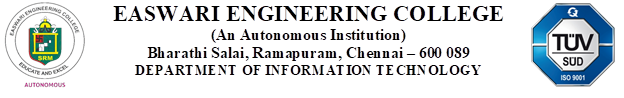                                    ACADEMIC YEAR 2023-24(EVEN)INDUSTRIAL VISIT CONSOLIDATION           INDUSTRIAL VISIT COORDINATOR		HOD/ITACADEMIC YEAR 2023-24(ODD)INDUSTRIAL VISIT CONSOLIDATION               INDUSTRIAL VISIT COORDINATOR		HOD/ITS.NoYear/SecDate of VisitName of the IndustryStudents Participated1     II/A25.4.2024CDAC,Tidel Park,Chennai592II/B25.4.2024CDAC,Tidel Park,Chennai613II/C24.4.2024CDAC,Tidel Park,Chennai614III/A27.3.2024NIOT,Pallikaranai,chennai655III/B27.3.2024NIOT,Pallikaranai,chennai646IV/A2.2.2024NIOT,Pallikaranai,chennai537IV/B2.2.2024NIOT,Pallikaranai,chennai56S.NoYear/SecDate of VisitName of the IndustryStudents Participated1     II/A23.12.2023Pyroferus Technologies Pvt Ltd, Chennai562II/B23.12.2023Pyroferus Technologies Pvt Ltd, Chennai583II/C23.12.2023Pyroferus Technologies Pvt Ltd, Chennai594IV/A20.9.2023 TANSAM, Tidel Park, Chennai,655IV/B21.9.2023TANSAM, Tidel Park, Chennai,616III/A10.8.2023 TANSAM, Tidel Park, Chennai,657III/B11.8.2023TANSAM, Tidel Park, Chennai,61